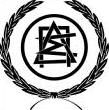 ΕΛΛΗΝΙΚΗ ΔΗΜΟΚΡΑΤΙΑ
ΔΙΚΗΓΟΡΙΚΟΣ ΣΥΛΛΟΓΟΣ ΠΕΙΡΑΙΑ
Ε Ρ Ω Τ Η Μ Α Τ Ο Λ Ο Γ Ι Ο Προκειμένου να συνταχθούν από τον Σύλλογο οι σχετικοί κατάλογοι, παρακαλείσθε να απαντήσετε μέχρι τις 31/03/2022 στις πιο κάτω ερωτήσεις:Α) Επιθυμείτε να διορίζεστε από το Πρωτοδικείο Πειραιά     ως (προσωρινός ή οριστικός) σύνδικος σε πτωχεύσεις; 		     (Διορίζονται μόνο δικηγόροι άνω 5ετίας)                         --------------Β) Επιθυμείτε να διορίζεστε ως διαιτητής σε υποθέσεις διαιτησίας;        (Διορίζονται μόνο δικηγόροι άνω 5ετίας)                          --------------Γ) Επιθυμείτε να συμπεριληφθείτε στον πίνακα των     διοριζομένων αυτεπαγγέλτως συνηγόρων;    (άρθρο 17 του Ν. 2721/3.6.99)                                            -------------(προϋπόθεση να προσκομίσετε 5 ποινικές αποφάσεις, σύμφωνα με το άρθρο 43, παρ. 3 του ν. 4689/2020)Δ) Επιθυμείτε να ενταχθείτε στο πρόγραμμα Νομικής     Αρωγής (Legal Aid) για διορισμό συνηγόρων; 1. για αστικές υποθέσεις                                                      -------------------2. για ποινικές υποθέσεις                                                      ------------------(προϋπόθεση να προσκομίσετε 5 ποινικές αποφάσεις, σύμφωνα με το άρθρο 43, παρ. 3 του ν. 4689/2020)3. για διοικητικές υποθέσεις                                                  ------------------ Ε) Επιθυμείτε να διορίζεστε από τον Δικηγορικό Σύλλογο Πειραιά     ως δικαστικός αντιπρόσωπος σε εκλογές Σωματείων, Συλλόγων,     Ενώσεων κ.λ.π.  		     								                ---------------Απαντήστε με τη λέξη «ΝΑΙ» ή «ΟΧΙ», σύμφωνα με την επιλογή σας, εντός του πλαισίου στο οποίο περιλαμβάνεται η κάθε ερώτηση.Σε περίπτωση που δεν επιστρέψετε το παρόν ερωτηματολόγιο συμπληρωμένο μαζί με την ετήσια δήλωσή σας, ο Σύλλογος θα θεωρήσει ότι απαντήσατε αρνητικά στις ανωτέρω ερωτήσεις.                                                                    Πειραιάς, .……………………2022Ονοματεπώνυμο:……………………………………..Αριθμός Μητρώου: ………….………                           Ο/Η Δηλών/ούσα Δικηγόρος                                                               